PONIEDZIAŁAEK 05.05.2020Temat tygodnia: Kto Ty jesteś? Polak mały.Temat dnia: Kwiatowe kotyliony.Cele ogólne:-  zapoznanie z barwami narodowymi Polski,- wzbogacenie słownika dzieci o wyrazy: flaga , godło, hymn,- zapoznanie z wyglądem flagi Unii Europejskiej,- wysłuchanie hymnu narodowego i utrwalenie prawidłowej postawy,- rozwijanie sprawności manualnych podczas prac plastycznych,- doskonalenie umiejętności przeliczania,- uwrażliwienie na piękno i różnorodność ojczystych krajobrazów,- rozwijanie  sprawności fizycznej poprzez ćwiczenia dużych grup mięśniowych.Propozycje aktywności i zabaw:Ćwiczenia oddechowe Dzieci dmuchają na wstążki z krepiny w kolorze biało-czerwonym. Utrwalenie barw narodowych. Zabawa „Bieg do celu”Zawieszamy w różnych miejscach pokoju ilustracje przedstawiające charakterystyczne regiony Polski. Dziecko porusza się zgodnie z rytmem wystukiwanym przez rodzica. Kiedy usłyszy nazwę jakiegoś regionu (np. morze lub góry), ustawia się pod ilustracją, która go przedstawia. Poszerzanie wiedzy na temat Polski.Wysłuchanie hymnu narodowegohttps://www.youtube.com/watch?v=xiZrt_NqpLIWyjaśnienie dziecku, dlaczego należy zachować powagę podczas słuchania hymnu. Jeżeli dziecko nie zna tytułu polskiego hymnu narodowego (Mazurek Dąbrowskiego), przypominamy dziecku  nazwę 
i zachęcamy do swobodnych wypowiedzi inspirowanych pytaniem: W jakich ważnych sytuacjach możemy usłyszeć hymn narodowy?.Rozmowa porządkująca wiadomości na temat polskich barw narodowychOglądanie flagi, godła Polski oraz flagi Unii Europejskiej. Rozmowa na temat barw i symboliki.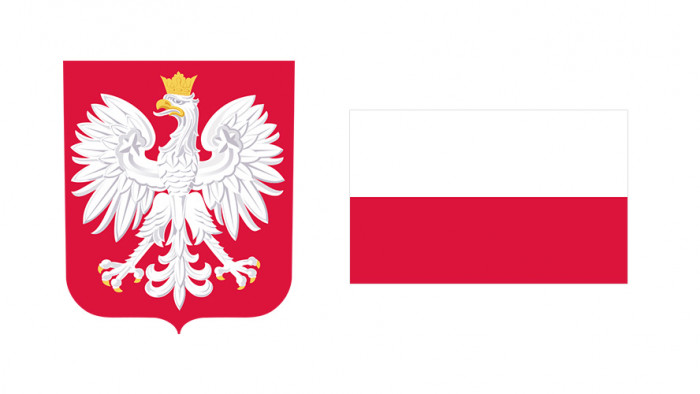 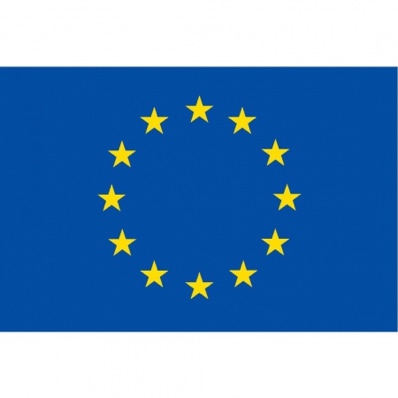 Aktywność plastycznaWykonanie z krepiny kwiatów w barwach narodowych. Przeliczanie kwiatów w  powstałym bukiecie.Do wykonania kwiatów potrzebna będzie krepina lub bibuła w kolorze zielonym, białym, czerwonym, nożyczki, druciki, taśma. Podczas wykonywania kwiatów rozmawiamy z dzieckiem o majowych świętach, utrwalamy symbolikę barw biało-czerwonych. Po zakończeniu pracy dziecko porządkuje stanowisko.Inspiracje: https://mojedziecikreatywnie.pl/2014/05/maki-z-bibuy/https://www.youtube.com/watch?v=T7HkLzfMLH4Zabawa dydaktyczna „Oto Polska właśnie”Poniższy obrazek rozcinamy na kilka części. Zadaniem dziecka jest składanie w całość obrazka 
z mapą Polski.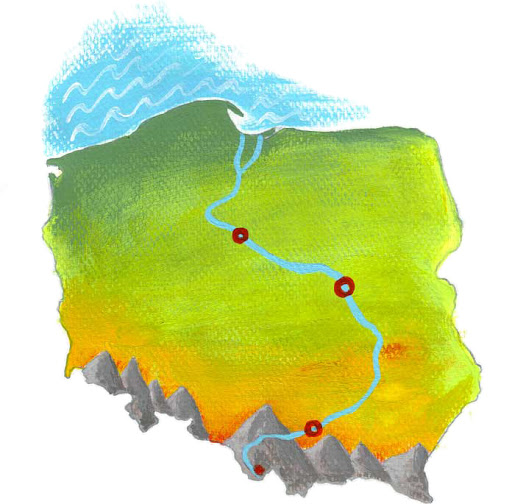 Zabawa ruchowa z mocowaniem i dźwiganiem „Budujemy miasta”Wcielamy się w role budujących miasta, naśladujemy z dzieckiem czynności związane z dźwiganiem ciężkich przedmiotów, przepychamy się, mocujemy.